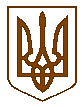 Білокриницька сільська радаРівненського району Рівненської областіВИКОНАВЧИЙ КОМІТЕТРІШЕННЯ20 травня   2021  року                                                                                       № 118Про присвоєння поштової адреси на земельну ділянку	Розглянувши  заяву гр. Нестерук Світлани Миколаївни про присвоєння  поштової адреси на земельну ділянку в с. Кругле Рівненського району Рівненської області, взявши до уваги подані нею документи, керуючись п.п. 10 п.б ст. 30 Закону України «Про місцеве самоврядування в Україні», виконавчий комітет Білокриницької сільської радиВИРІШИВ:Гр. Нестерук С.М. присвоїти поштову адресу земельну ділянку з кадастровим номером 5624683000:02:013:0483 – Рівненська область, Рівненський район, с. Кругле, вул. Шевченка, 11б.  Сільський голова		                              		            Тетяна ГОНЧАРУК